Schulzentrum Stetten a.k.M.  Albstr. 5 72510 Stetten a.k.M.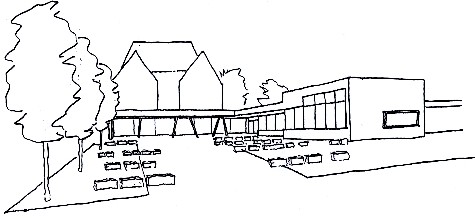 Schulzentrum Stetten am kalten MarktGemeinschaftsschuleMaterialliste LG 6.1 (Frau Unger)Alle Order, Schnellhefter, etc. aus Lernstufe 5 dürfen/ sollen gerne wiederverwendet werden, wenn ihr Zustand noch in Ordnung ist.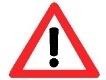 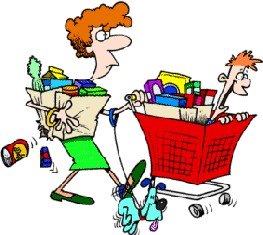 Deutschdünner DinA4 LEITZ-Ordner rotDIN A4 Heft liniert mit RandDÜNNES Heft, damit es gelocht & eingeordnet werden kann!Mathedünner DinA4 LEITZ-Ordner blau3er Register für OrdnerDIN A4 Heft kariert mit einfachem Rand + blauer UmschlagEnglischdünner DinA4 LEITZ-Ordner gelb2er Register für OrdnerSchnellhefter gelb (Papier oder Plastik)DIN A4 Heft liniert + gelber UmschlagDIN A4 Vokabelheft liniert (zweispaltig) + gelber UmschlagBNTdünner DinA4 LEITZ-Ordner grünGeographieSchnellhefter orange (Papier oder Plastik)ITGSchnellhefter grau (Papier oder Plastik)BKSchnellhefter pink (Papier oder Plastik)Zeichenblock DIN A3Zeichenmappe DIN A3Wasserfarbkasten (wenn möglich von Pelikan)Wasserbecher + alter LappenMusikSchnellhefter weiß (Papier oder Plastik)GeschichteSchnellhefter braunDIN A4 Heft liniert + brauner UmschlagReligion (kath.)Schnellhefter lila (Papier oder Plastik)DIN A4 Heft kariert (ohne Rand) + lila UmschlagReligion (ev.)Schnellhefter lila (Papier oder Plastik)EthikSchnellhefter lila (Papier oder Plastik) Betrifft NUR die Lernpartner, die keinen kath. oder ev. Religionsunterricht besuchen!FranzösischDIN A4 Heft liniert + schwarzer UmschlagDIN A4 Vokabelheft liniert + schwarzer Umschlag Betrifft NUR die Lernpartner, die Französisch gewählt haben!SonstigesEckspanner als Postmappekarierter Blocklinierter BlockMäppchen:Füller + Tintenkillerzwei dünne RotstifteBleistift/eSpitzerRadiergummiHolzbuntstifte (10 verschiedene Farben)LinealGeodreieckSchereKleber1 Textmarker (Farbe egal)